4.Burgwall-Mehrkampfsportfest der SG Marßel-Bremen e.V.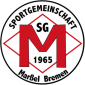 am Sonntag 05.07.20Startberechtigt:	U14 – Frauen & MännerDisziplinen:		ab W/M U 14 - U 16       3 + 4-Kampf , 800m                                  ab W/M U 18                   100m,Weit,Kugel,Hoch ,800m                                  Frauen                              5 Kampf       Beginn:		11.00 UhrMeldungen:		unter www.ladv.deMeldeschluss:        interner   Einladungswettkampf	                                            Bemerkung:            max. Teilnehmerzahl 15 Athleten, max .15 Helfer,                                                             keine Zuschauer und weitere Einhaltungen der                                      .                                  aktuellsten Hygienevorschriften                                  Keine elektronische Zeitmessung. Die Zeitnahme erfolgt per Handstoppung.Der Veranstalter übernimmt keine Haftung bei Körper- oder Sachbeschädigungen